Fodrászat2747 Törtel, Ceglédi út 4/BBakosné Fehér Ditta vagyok, egyéni vállalkozó. Fodrászatom Törtel frekventált, könnyen megközelíthető helyén található. Tapasztalatomhoz fiatalos lendület párosul, kellemes környezetben, barátságos légkörben, testre szabott kiszolgálással, professzionális termékekkel várom a hozzám ellátogatókat. Arra törekszem, hogy tisztában legyek vendégeim egyre inkább változó igényeivel és a legjobbat hozam ki a hajukból.Fodrászatom szolgáltatásai: mosás, szárítás, berakás, hajvágás, festés, melír, dauer, vasalás, göndörítés, kontyfésülés, tartós hajegyenesítés valamint gyermek és férfi hajvágás.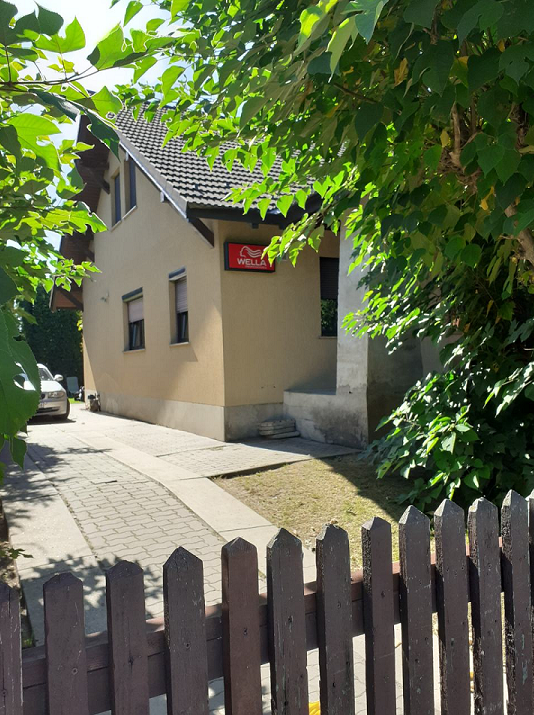 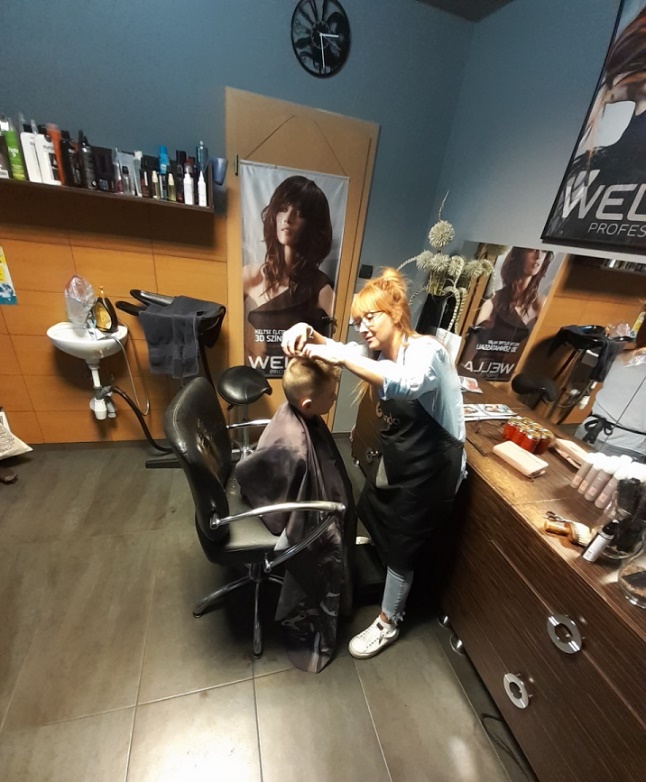 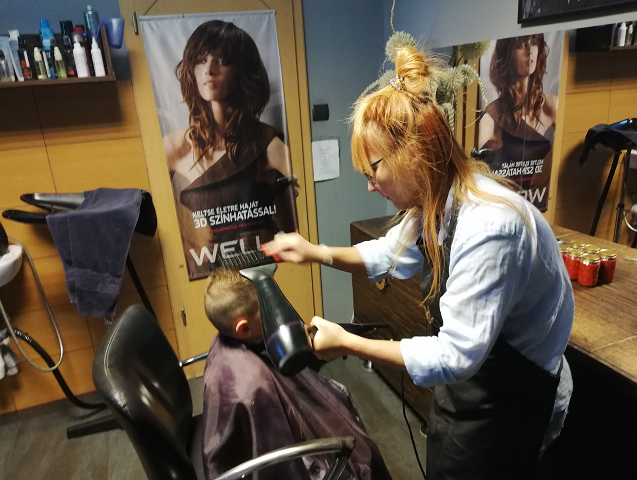 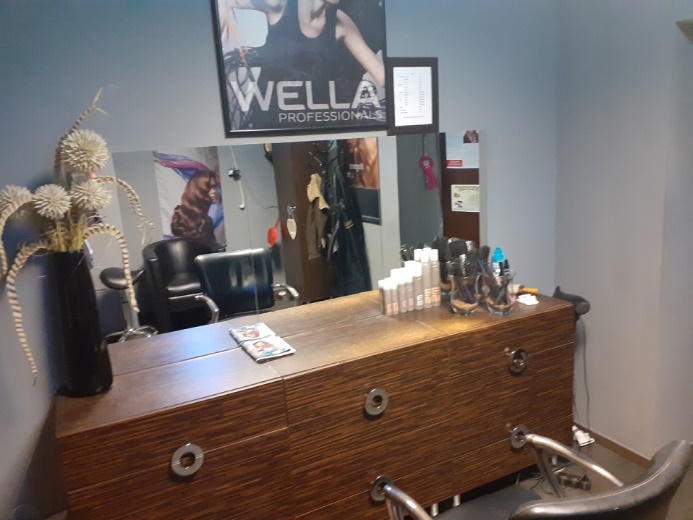 